Economic Commission for EuropeInland Transport CommitteeWorking Party on the Transport of Dangerous GoodsJoint Meeting of the RID Committee of Experts and theWorking Party on the Transport of Dangerous GoodsBern, 12-16 March 2018									21 February 2018Item 5 (b) of the provisional agendaProposals for amendments to RID/ADR/ADN:new proposals		Amendment to additional provision CV36/CW36 of 7.5.11		Transmitted by the Government of Switzerland		Introduction1.	During the meeting of the WP.15 of November 2017 a discussion on the field of application of the provision CV 36 took place, on the basis of document ECE/TRANS/WP.15/2017/13 of Switzerland. It resulted in adapting the terminology of French to that of English (proposal 2). This same adaptation was adopted for CW36 by the permanent working group of the Commission of experts of the RID in November 2017.2.	In addition, proposal 1 of Switzerland developed hereafter received the support of the majority of the delegations which intervened. The Working Party agreed that the proposal was multimodal in scope and should be discussed in the RID/ADR/ADN Joint Meeting.3.	There are road sheeted vehicles, in which the load compartment is not separate from the passengers’ and driver’s compartment (see first image in annex). Passenger carriages can also present a compartment of loading of goods. Ventilation must be ensured in this case not only on opening the doors of the load containing gases assigned to CV36/CW36, but also during carriage. 4.	In ADR/RID 2017, provisions were introduced in 5.5.3.3.3 to ensure the safety of the driver during carriage of loads containing asphyxiant. They prescribe a separation of the compartments accessible during transport from the compartments of loading when the latter are not ventilated.5.	Given that these safety issues also arise in respect of the provisions of CV36/CW36, it would be useful to adopt similar provisions as in 5.5.3.3.3. 		Proposal 16.	Amend additional provision CV36 of 7.5.11 as follows (new text underlined in bold): “CV36		Packages shall preferably be loaded in open or ventilated vehicles or open or ventilated containers. If this is not feasible and packages are carried in other closed vehicles or containers, gas exchange between the load compartment and the driver’s cab shall be prevented; and the cargo doors of the vehicles or containers shall be marked with the following in letters not less than 25 mm high:‘WARNINGCLOSED MEANS OF CONTAINMENTOPEN WITH CAUTION’This shall be in a language considered appropriate by the consignor.”Annex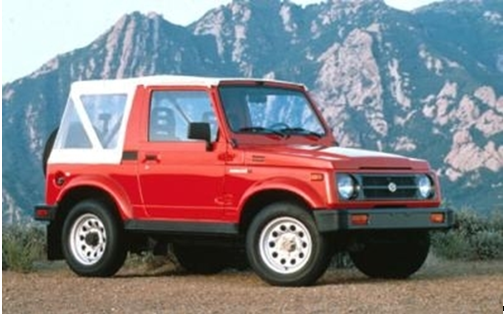 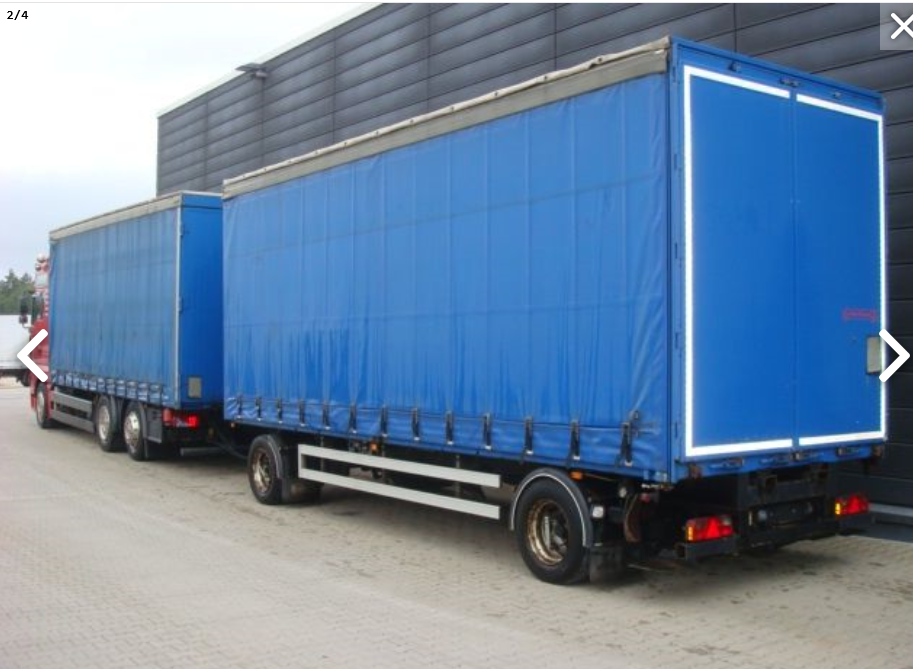 INF.21	SummaryExecutive summary:	For the carriage of gases for which additional provision CV36/CW36 of 7.5.11 is assigned, apply similar safety measures as those applied for substances presenting a risk of asphyxiations envisaged in 5.5.3.3.3.	Action to be taken:	Amend the wording of additional provision CV36/VW36 of 7.5.11.Reference documents: 	ECE/TRANS/WP.15/2017/13 (Switzerland)		        ECE/TRANS/WP.15/239.